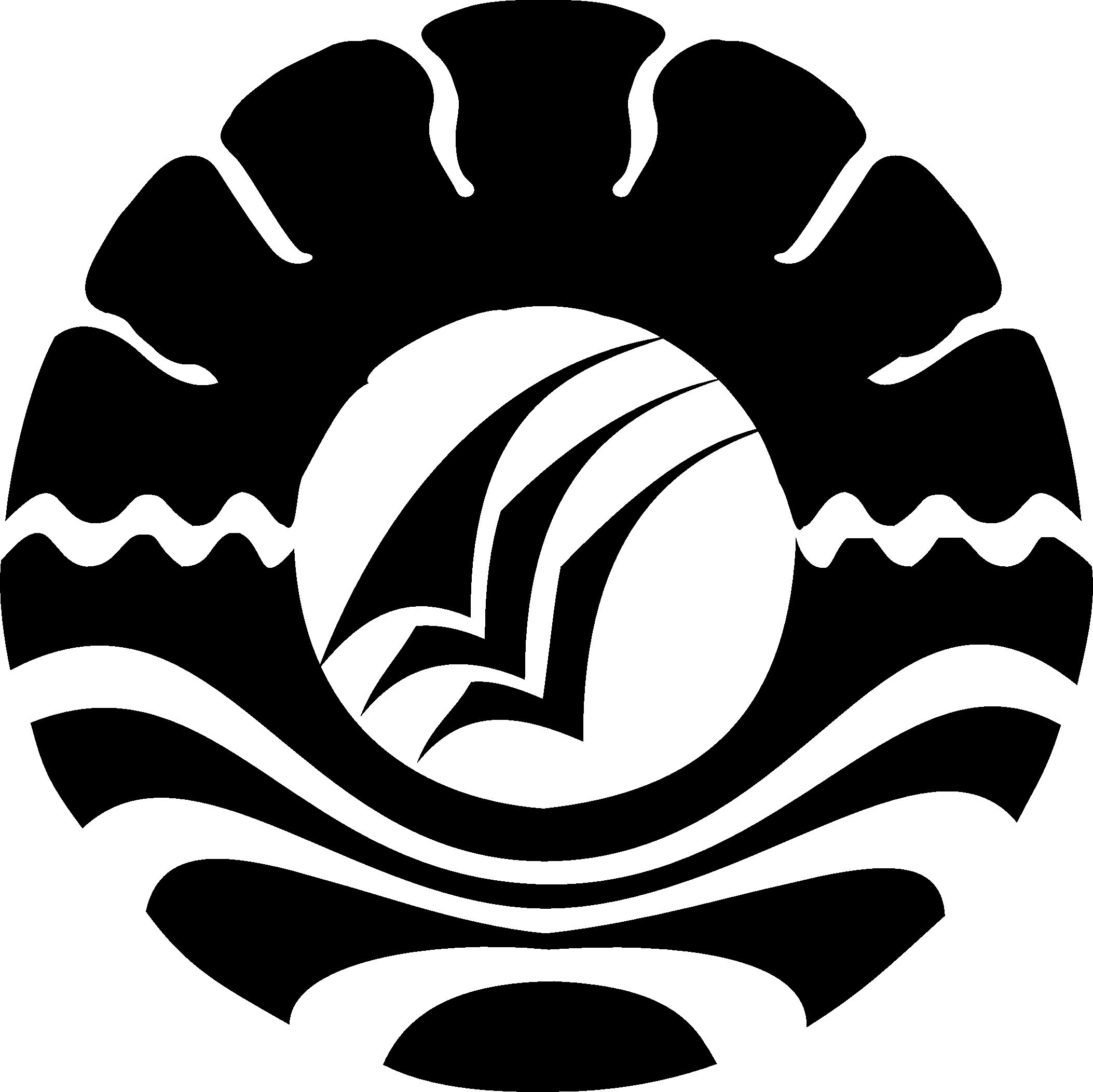 HASIL PENELITIANPENERAPAN METODE BERCAKAP-CAKAP DALAM MENINGKATKAN KEMAMPUAN BAHASA EKSPRESIF ANAK DI TAMAN KANAK-KANAK PETTA MARILALENGE TALEPU KECAMATAN LILIRILAU KABUPATEN SOPPENG AMIRATNAPROGRAM STUDI PENDIDIKAN GURU PENDIDIKAN ANAK USIA DINIFAKULTAS ILMU PENDIDIKANUNIVERSITAS NEGERI MAKASSAR2012PENERAPAN METODE BERCAKAP-CAKAP DALAM MENINGKATKAN KEMAMPUAN BAHASA EKSPRESIF ANAK DI TAMAN KANAK-KANAK PETTA MARILALENGE TALEPU KECAMATAN LILIRILAU KABUPATEN SOPPENG SKRIPSIDiajukan Kepada Fakultas Ilmu Pendidikan Universitas Negeri Makassar Untuk Memenuhi  Sebagian Persyaratan Guna Memperoleh Gelar Sarjana Pendidikan Guru Pendidikan Anak Usia DiniAMIRATNA074924126PROGRAM STUDI PENDIDIKAN GURU PENDIDIKAN ANAK USIA DINIFAKULTAS ILMU PENDIDIKANUNIVERSITAS NEGERI MAKASSAR2012		KEMENTRIAN PENDIDIKAN NASIONAL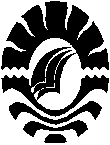 UNIVERSITAS NEGERI MAKASSAR		FAKULTAS ILMU PENDIDIKANPROGRAM PENDIDIKAN GURU PENDIDIKAN ANAK USIA DINIJalan Tamalate I Tidung Makassar 90222Telp.883076 – fax (0411) 884457, laman: www.UNM.AC.IDPERSETUJUAN PEMBIMBINGSkripsi dengan judul   : Penerapan Metode Bercakap-Cakap Dalam Meningkatkan Kemampuan Bahasa Ekspresif Anak Di taman Kanak-Kanak Petta Marilalenge Talepu Kecamatan Lilirilau Kabupaten Soppeng Atas nama:Nama			: AmiratnaNomor Stambuk	: 074924126Jurusan/prodi		: Pendidikan Guru Anak Usia Dini (PGAUD)Fakultas		: Ilmu PendidikanSetelah diperiksa dan diteliti, naskah skripsi ini telah memenuhi syarat untuk diseminarkan							Makassar, 	Februari 2012	Pembimbing 	I					Pembimbing IIDra. Sri Sofiani, M.Pd				Herman, S.Pd, MPdNIP.19530202 1980010 2 001			NIP.19830429 200812 1 007DisahkanKetua Program Studi PGAUD FIP UNMDra. Sri Sofiani, M.PdNIP.19530202 1980010 2 001KEMENTRIAN PENDIDIKAN NASIONALUNIVERSITAS NEGERI MAKASSARFAKULTAS ILMU PENDIDIKANPROGRAM PENDIDIKAN GURU PENDIDIKAN ANAK USIA DINIJalan Tamalate I Tidung Makassar 90222Telp.883076 – fax (0411) 884457, laman: www.UNM.AC.IDPERNYATAAN KEASLIAN SKRIPSISaya yang bertanda tangan di bawah ini:Nama			: AmiratnaNomor Stambuk	: 074924126Jurusan/prodi		: Pendidikan Guru Anak Usia Dini (PGAUD)Fakultas		: Ilmu PendidikanSkripsi dengan judul   : Penerapan Metode Bercakap-Cakap Dalam Meningkatkan Kemampuan Bahasa Ekspresif Anak Di taman Kanak-Kanak Petta Marilalenge Talepu Kecamatan Lilirilau Kabupaten Soppeng Menyatakan dengan sebenarnya bahwa skripsi yang saya tulis ini benar merupakan hasil karya saya sendiri dan bukan merupakan pengambilalihan tulisan atau menghargai pikiran orang lain yang saya akui sebagai hasil tulisan atau pikiran sendiriApabila dikemudian hari terbukti atau dapat dibuktikan bahwa skripsi ini hasil jiplakan, maka saya bersedia menerima sanksi atas perbuatan tersebut sesuai ketentuan yang berlaku							Talepu, 	Maret 2012	yang membuat pernyataan;AMIRATNAMOTTO Hidup Penuh TantanganTapi Bukan Berarti Tanpa PengharapanKuperuntukkan karyaku kepada Ibunda, Suami dan anakku tersayangYang setia mendoakan keberhasilan studikuABSTRAKAmiratna, 2012. Penerapan Metode Bercakap-Cakap Dalam Meningkatkan Kemampuan Bahasa Ekspresif Anak Di taman Kanak-Kanak Petta Marilalenge Talepu Kecamatan Lilirilau Kabupaten Soppeng. Skripsi  dibimbing  oleh  Dra. Sri Sofiani, M.Pd    dan  Herman, S.Pd M.Pd. Fakultas Ilmu Pendidikan Universitas Negeri Makassar.Masalah utama dalam penelitian ini bagaimanakah melalui metode bercakap-cakap dapat meningkatkan kemampuan bahasa ekspresif anak Di Taman Kanak-Kanak Petta Marilalenge Talepu Kecamatan Lilirilau Kabupaten Soppeng. Penelitian ini bertujuan untuk mendeskripsikan peningkatan kemampuan bahasa ekspresif anak Di Taman Taman Kanak-Kanak Petta Marilalenge Talepu Kecamatan Lilirilau Kabupaten Soppeng melalui metode bercakap-cakap. Hipotesis penelitian yaitu jika metode bercakap-cakap diterapkan maka kemampuan bahasa ekspresif anak Di Taman Kanak-Kanak Petta Marilalenge Talepu Kecamatan Lilirilau Kabupaten Soppeng dapat meningkat. Pendekatan penelitian yang digunakan adalah pendekatan kualitatif yang bertujuan untuk menggambarkan keadaan atau status fenomena. Dan jenis penelitian yang digunakan adalah penelitian tindakan kelas untuk mengamati peningkatan kemampuan bahasa ekspresif anak melalui metode bercakap-cakap. Fokus penelitian adalah bahasa ekspresif dan metode bercakap-cakap. Setting dan subjek penelitian dilaksanakan Di Taman Kanak-Kanak Petta Marilalenge Talepu Kecamatan Lilirilau Kabupaten Soppeng yang berjumlah 15 anak. Dengan prosedur dan desain penelitian meliputi perencanaan, pelaksanaan tindakan, observasi dan refleksi yang dilakukan secara bertahap dan berulang dengan teknik pengumpulan data dilakukan dengan observasi dan dokumentasi. Kesimpulan dalam penelitian ini menunjukkan adanya peningkatan bahasa ekspresif anak dari siklus I dan siklus II dengan demikian kemampuan bahasa ekspresif anak mengalami peningkatan Di Taman Kanak-Kanak Petta Marilalenge Talepu Kecamatan Lilirilau Kabupaten Soppeng, walaupun tidak semuanya, hal ini karena keterbelakangan.PRAKATAPenulis sangat bersyukur kepada Allah SWT, karena atas limpahan berkah dan rahmatnya sehingga skripsi “Penerapan Metode Bercakap-Cakap Dalam Meningkatkan Bahasa Ekspresif Anak di Taman Kanak-Kanak Petta Marilalenge Talepu Kecamatan Lilirilau Kabupaten Soppeng” dapat diselesaikan pada waktu yang telah ditentukan. Salam dan sholawat semoga tetap tercurahkan kepada junjungan Nabi Besar Muhammad SAW, yaitu Nabi pembawa obor keselamatan di dunia dan di akhirat kelak, insya allah.Selama menyusun skripsi ini penulis mengalami banyak kesulitan dan hambatan, utamanya dalam pengadaan bahan pustaka dan proses penyusunan. Namun berkat dorongan, bantuan dan bimbingan dari Ibu Dra. Sri Sofiani, M.Pd selaku dosen pembimbing I dan Bapak Herman, S.Pd, M.Pd selaku dosen pembimbing II, maka kesulitan tersebut dapat teratasi.Selain itu penulis juga menyampaikan ucapan terima kasih kepada yang terhormat:Prof. Dr. H. Arismunandar, M.Pd, selaku Rektor Universitas Negeri Makassar, yang telah memberikan peluang untuk mengikuti proses perkuliahan di Pendidikan Guru Anak Usia Dini Fakultas Ilmu Pendidikan UNMProf. Dr. Ismail Tolla, M.Pd sebagai Dekan Fakultas Ilmu Pendidikan Universitas Negeri Makassar, senantiasa memberi motivasi dalam berbagai kesempatan untuk lebih meningkatkan profesionalisme melalui proses perkuliahanDra. Sri Sofiani, M.Pd dan Dra. Kartini Marzuki, M.Si, sebagai Pimpinan Prodi PGPAUD FIP UNM dan sekretaris Prodi PGPAUD FIP UNM yang dengan penuh perhatian dalam memfasilitasi berbagai kebutuhan perkuliahan sehingga penulis dapat menempuh sesuai dengan yang ditargetkanPara Dosen Program Studi S1 PGPAUD FIP UNM  yang telah banyak memberikan ilmunya mulai dari awal perkuliahan hingga akhirIbu Ervina selaku Kepala Taman Kanak-Kanak Petta Marilalenge Talepu Kecamatan Lilirilau Kabupaten Soppeng yang telah memberikan izin penelitian dan membantu penulis selama penelitianIbundaku dan saudara-saudaraku, suamiku dan anakku tercinta atas do’nya dan pengorbanannya demi kesuksesan studi PAGPAUD FIP UNMRekan-rekan Guru Taman Kanak-Kanak Petta Marilalenge Talepu Kecamatan Lilirilau Kabupaten Soppeng yang telah turut memberikan sumbangan pikirannya sampai skripsi ini selesaiRekan-rekan mahasiswa S1. PGPAUD FIP UNM yang banyak memberikan semangat dan dukungan serta kerjasama yang baik hingga terselesaikannya skripsi iniAtas segala kerendahan hati dan dukungan yang diberikan, semoga mendapatkan balasan yang setimpal dari Allah SWT. AminPenulis menyadari bahwa skripsi ini masih jauh dari kesempurnaan. Untuk itu kritik dan saran yang membangun sangat penulis harapkan. Semoga skripsi ini dapat bermanfaat bagi kita semua, utamanya bagi orang-orang yang berkecimpung di dunia pendidikanWatansoppeng,PenulisA M I R A T N ADAFTAR ISI										HalamanHALAMAN JUDUL...................................………………………………..		iPERNYATAAN KEASLIAN SKRIPSI..………………..…………………	iiHALAMAN PERSETUJUAN PEMBIMBING..................………………..		iiiMOTTO.......................................................………………………………..		ivABSTRAK...................................................………………………………..		vPRAKATA...................................................………………………………..		viDAFTAR ISI................................................………………………………..		viiiDAFTAR GAMBAR...................................………………………………..		xiDAFTAR LAMPIRAN................................………………………………..		xiiBAB I		PENDAHULUAN	Latar Belakang Masalah………………………………..		1Rumusan Masalah………………………………………		4Tujuan Penelitian……………………………………….		4Manfaat Penelitian……………………………………….		4BAB II	TINJAUAN PUSTAKA, KERANGKA PIKIR DAN HIPOTESIS TINDAKANTinjauan Pustaka……………………………………….		7Tinjauan Tentang Metode Bercakap-Cakap…....…..		7Pengertian Metode Bercakap-Cakap......…….....		7Pentingnya Metode Bercakap-Cakap …….........		8Manfaat Metode Bercakap-Cakap ….........….....		8Tujuan Metode Bercakap-Cakap........................		9Tema/Topik Metode Bercakap-Cakap................		9Tujuan Metode Bercakap-Cakap.........................		9Tinjauan Tentang Bahasa Ekspresif……………...		11Pengertian Bahasa Ekspresif......……............		11Indikator Menurut Permen 58 Tahun 2009 Tentang Bahasa Ekspresif......……..................................		12Tujuan Pengemabangan  Bahasa Ekspresif.........		12Fungsi Bahasa Ekspresif......…….......................		12Perkembangan Bahasa Ekspresif.........................		13Langkah-Langkah Metode Bercakap-Cakap Dalam Meningkatkan Bahasa Ekspresif Anak …..........…...		13Kerangka Pikir………………………………………….		14Hipotesis Tindakan …………………………………….		16BAB III	METODE PENELITIANPendekatan dan Jenis Penelitian……………………….		17Fokus Penelitian……………………………..................		18Setting dan Subjek Penelitian………............................		21Prosedur dan Desain penelitian………………………		22Teknik dan Prosedur Pengumpulan Data……….……….	26Teknik Analisis Data dan Standar Perkembangan...…...		27BAB IV	HASIL PENELITIANHasil Penelitian ...........................……...............……….		30Pembahasan...... ...........................……...............……….		99BAB V	KESIMPULAN DAN SARANKesimpulan.....................................…………………….		101Saran……………………................................................		102DAFTAR PUSTAKA…………………......................................………….		103LAMPIRANRIWAYAT HIDUPDAFTAR GAMBARNomor		Judul Gambar						halamanGambar 2.1 	Bagan Kerangka Pikir..............................…………………..		16Gambar 3.1 	Siklus Penelitian Tindakan Kelas...............………………..		22Gambar 4.1 	Rekapitulasi Lembar Observasi Metode Bercakap-Cakap Anak Siklus I Pertemuan  I..............................................................		47Gambar 4.2 	Rekapitulasi Lembar Observasi Metode Bercakap-Cakap Anak Siklus I Pertemuan  II.……………........................................		51Gambar 4.3 	Rekapitulasi Lembar Observasi Metode Bercakap-Cakap Anak Siklus I Pertemuan  III.……………......................................		54Gambar 4.4	Rekapitulasi Lembar Observasi Metode Bercakap-Cakap Anak Siklus II Pertemuan  I...……………......................................		84Gambar 4.5 	Rekapitulasi Lembar Observasi Metode Bercakap-Cakap Anak Siklus II Pertemuan  II…………….......................................		87Gambar 4.6	Rekapitulasi Lembar Observasi Metode Bercakap-Cakap Anak Siklus II Pertemuan  III.…………….....................................		90DAFTAR LAMPIRANNomor		Judul Lampiran						HalamanLampiran 1 	Rencana Kegiatan Harian............................………………..		104Lampiran II 	Lembar Observasi Instrumen Untuk Kegiatan Guru ….…..		110		Rubrik Penilaian Instrumen Untuk Kegiatan Guru ….……..		116Format Observasi Metode Bercakap-Cakap Anak.................		117Lampiran III 	Surat Izin Penelitian..........................................................….		123Lampiran IV	Dokumentasi Penelitian............................…..........................		126	Riwayat Hidup........................................................................		130          PEMERINTAH KABUPATEN SOPPENG       KEPALA TAMAN KANAK-KANAK PETTA MARILALENGEALAMAT TALEPUSURAT KETERANGAN TELAH MENELITINOMOR: 421.1/44/TK.PMT/LU/X/2012Yang bertanda tangan di bawah ini, Kepala Taman Kanak-Kanak Petta Marilalenge Talepu Kabupaten Soppeng, dengan ini menerangkan bahwa:Nama			: AmiratnaNomor Stambuk	: 074924126Jurusan/prodi		: Pendidikan Guru Anak Usia Dini (PGAUD)Benar telah melaksanakan Penelitian Pada taman Kanak-Kanak Petta Marilalenge Talepu Kecamatan Lilirilau Kabupaten Soppeng guna penyusunan skripsi yang berjudul :“PENERAPAN METODE BERCAKAP-CAKAP DALAM MENINGKATKAN KEMAMPUAN BAHASA EKSPRESIF ANAK DI TAMAN KANAK-KANAK PETTA MARILALENGE TALEPU KECAMATAN LILIRILAU KABUPATEN SOPPENG” Demikian surat keterangan ini di buat dengan sesungguhnya untuk dipergunakan sebagaimana mestinya												Soppeng,   Oktober 2012						Kepala Taman Kanak-Kanak Petta Marilalenge						Ervina, A.Ma          PEMERINTAH KABUPATEN SOPPENG       KEPALA TAMAN KANAK-KANAK PKK AL-AKRAM KEBO ALAMAT KEBOSURAT KETERANGAN TELAH MENELITINOMOR: 421./39/ TK. AK/LU/X/2011Yang bertanda tangan di bawah ini, Kepala Taman Kanak-Kanak PKK AL-Akram Kebo atan Lilirilau KecKabupaten Soppeng, dengan ini menerangkan bahwa:Nama			: RAMLAHNomor Stambuk	: 074924124Jurusan/prodi		: Pendidikan Guru Pendidikan Anak Usia Dini (PGPAUD)Benar telah melaksanakan Penelitian Pada PKK AL-Akram Kebo atan Lilirilau KecKabupaten Soppeng guna penyusunan skripsi yang berjudul :“PENERAPAN KEGIATAN MEWARNAI DALAM MENINGKATKAN MOTORIK HALUS ANAK DI TAMAN KANAK-KANAK PETTA PKK AL-AKRAM KEBO KECAMATAN LILIRILAU KABUPATEN SOPPENG” Demikian surat keterangan ini di buat dengan sesungguhnya untuk dipergunakan sebagaimana mestinya												Soppeng,   Oktober 2011						Kepala Taman Kanak-Kanak PKK AL-Akram 						HJ. Sahri Bulan, S.Pdi						NIP.19581215 198701 2002